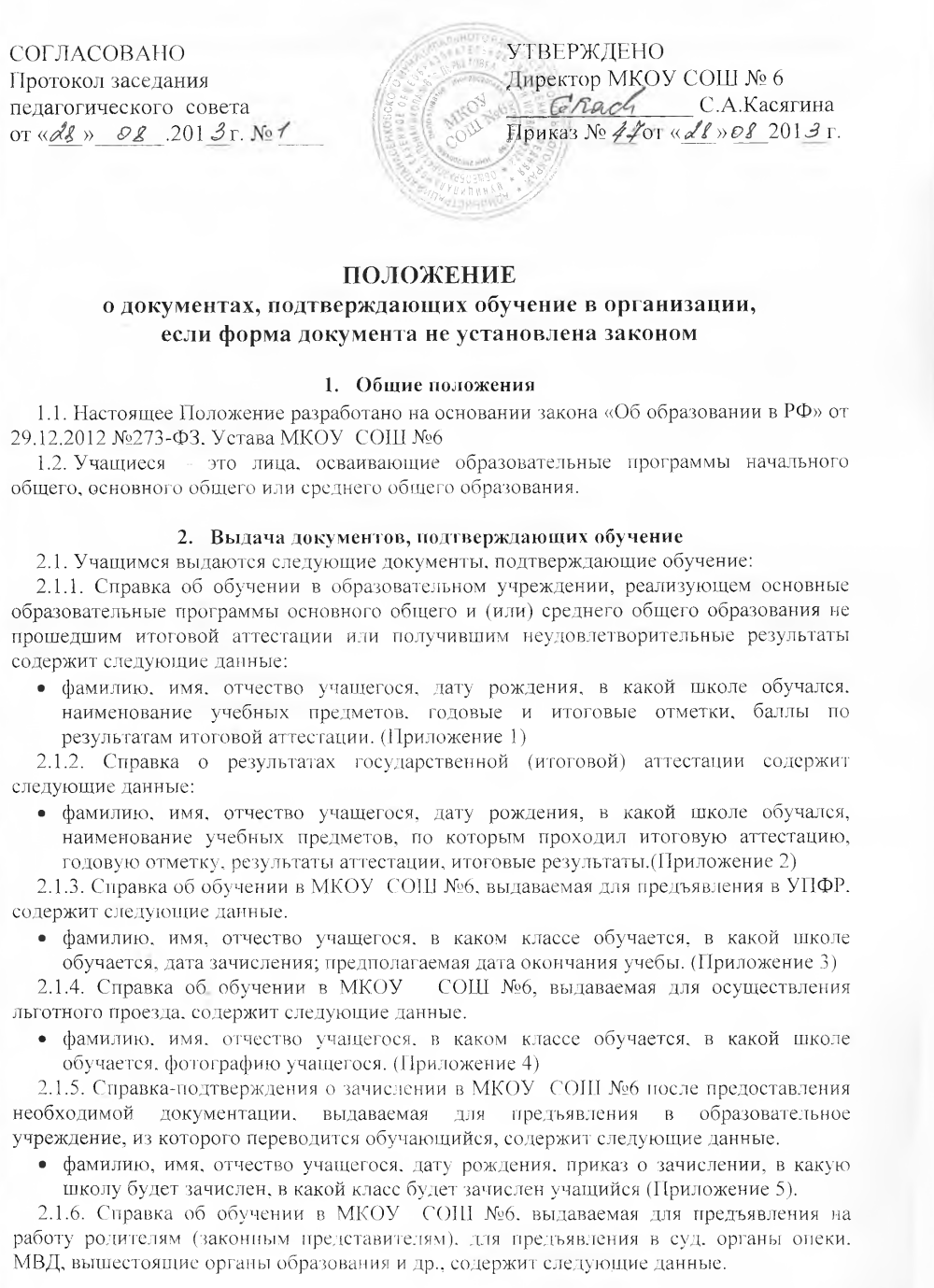 фамилию, имя, отчество учащегося, дату рождения, приказ о зачислении, в какую школу будет зачислен, в какой класс будет зачислен учащийся (Приложение 5).2.1.6. Справка об обучении в МКОУ  СОШ №6, выдаваемая для предъявления на работу родителям (законным представителям), для предъявления в суд, органы опеки, МВД, вышестоящие органы образования и др., содержит следующие данные.фамилию, имя, отчество учащегося, дату рождения, в каком классе обучается, в какой школе обучается. (Приложение 6)2.1.7. Справка об окончании МКОУ СО №6 и получении аттестата с оценками содержит следующие данные.фамилию, имя, отчество учащегося, дату рождения, дату окончания школы, номер аттестата, наименования предметов, оценки. (Приложение 7)2.1.8. Справка для предъявления в военный комиссариат содержит следующие данные:фамилию, имя, отчество учащегося, дату рождения, приказ о зачислении в образовательное учреждение, дату зачисления, в каком классе обучается, в какой школе обучается (с указанием данных о государственной аккредитации), форму обучения, предполагаемый год окончания обучения. (Приложение 8)2.1.9. Иные документы, подтверждающие обучение  в  МКОУ СОШ №6, осуществляющей образовательную деятельность,  в случаях, предусмотренных законодательством Российской Федерации или локальными нормативными актами.2.2.  Документы, подтверждающие обучение в  МКОУ  СОШ №6  выдаются учащимся, родителям (законным представителям) по устному требованию в течение трех календарных дней с момента требования.2.3.  Выдача справок, предусмотренных в п. 2.1.5., 2.1.7., 2.1.8., фиксируется в  журнале «Регистрации исходящей документации». Ответственность за выдачу  документов, подтверждающих обучение Ответственный за выдачу документов, предусмотренных п.п. 2.1.3., 2.1.4., 2.1.5., 2.1.6., 2.1.7.,2.1.8.  настоящего положения  - секретарь МКОУ СОШ №6 Ответственные за выдачу  документов, предусмотренных п.п. 2.1.1., 2.1.2. настоящего положения  - заместитель директора  по учебно-воспитательной работе и секретарь МКОУ СОШ №6. Лица, осуществляющие выдачу документов несут ответственность за предоставление  недостоверных данных.Образец								             Приложение № 1Утвержден								приказом Министерства образования и 								          науки Российской Федерации									от «30» января 2009 г. № 16Справка об обучении в образовательном учреждении, реализующем основные общеобразовательные программы основного общего и (или) среднего общего образованияДанная справка выдана ________ПЕТРОВУ_________________________						(фамилия,__________________ИВАНУ   ИВАНОВИЧУ________________________					имя, отчество – при наличии)дата рождения «18» _сентября_ 1994 г. в том, что он (а) обучался (обучалась) в _Муниципальном казенном  общеобразовательном учреждении ______			(полное наименование образовательного учреждения «Средняя общеобразовательная школа № 6» с.Дербетовка Ставропольский край, Апанасенковский район, с.Дербетовка пер.Кооперативный, 16 _____________________________________________					и его местонахождения)в _2012-2013__ учебном году в __11__классе и получил(а) по учебным предметам следующие отметки (количество баллов):Директор  МКОУ СОШ № 6  		                                           _____________	_____С.А.Касягина _____						          (подпись)			            (ФИО)Дата выдачи «26» июня 2013г.				регистрационный №___1____М.П.Образец                                                                        Приложение № 2СПРАВКА о результатах государственной (итоговой) аттестацииДанная справка выдана __ИВАНОВУ  ИВАНУ  ИВАНОВИЧУ    _______________(фамилия, имя, отчество)дата рождения «_18_»_____октября_____ _1997 г. в том, что он (а) обучался (обучалась)            в _Муниципальном казенном общеобразовательном учреждении «Средняя общеобразовательная школа № 6» с.Дербетовка  __________________________________________ (полное наименование образовательного учрежденияСтавропольский край, Апанасенковский район, с.Дербетовка, пер.Кооперативный, 16 ____ и его местонахождение)_____________________________________________________________________________и получил(а) по учебным предметам следующие отметки (количество баллов): Директор МКОУ СОШ № 6                                                    	_____________________________              ___С.А.Касягина _____ (подпись)				 (ФИО) 	Дата выдачи «__02__» __июля____ 2013_г. 			Регистрационный №______2________ (М.П.)Образец									     Приложение № 3СПРАВКАДана ______ИВАНОВУ   ИВАНУ   ИВАНОВИЧУ__________ученику(це) ___18 октября 1997_____года рождения в том, чтоШТАМП 		       он (она) действительно обучается в 2013-2014 учебном году в      МКОУ 		       _10_классе МКОУ СОШ №6  с 01.09.2013г.СОШ №6 		       Предполагаемая дата окончания учебы 30.06.2015г.Справка дана для предъявления в УПФР.Директор МКОУ СОШ № 6                                     С.А.Касягина Приложение № 8Образец         ШТАМП        МКОУ СОШ № 6 СПРАВКА	Выдана гражданину __ПЕТРОВУ  ИВАНУ  ПЕТРОВИЧУ__________							(фамилия, имя, отчество)__22  ноября  1195_ года рождения в том, что он в 2002г. поступил согласно приказу о зачислении №_104_ от «_30_»____августа____ _2003_г.   в образовательное учреждение среднего (полного) общего образования – 	           Муниципальное казенное  общеобразовательное учреждение 	      			полное наименование образовательного учреждения        «Средняя общеобразовательная школа № 6» с.Дербетовка _____, имеющее государственную аккредитацию __           _ от «____». ___.201  г.,     								указываются номер и дата выдачи ____________________________________________________ _____________                            			свидетельства о государственной аккредитации, срок действия   ________________________________________________________________				наименование органа, выдавшего свидетельствои в настоящее время обучается в __11__классе по очной форме обучения.	Год окончания обучения в образовательном учреждении – 2014г.Справка дана для предъявления в военный комиссариат Апанасенковского  района								наименование военного комиссариатаДиректор МКОУ СОШ № 6                                      С.А.Касягина М.П.		№п/пНаименование учебных предметовГодовая отметка за последний год обученияИтоговая отметкаОтметка, полученная на государственной (итоговой) аттестации или количество баллов по результатам ЕГЭ123451Русский язык3 (удовлетв.)2 (неуд.) / 24 балла2Литература 3 (удовлетв.)3 (удовлетв.)3Английский язык3 (удовлетв.)3 (удовлетв.)4Математика 3 (удовлетв.)2 (неуд.) / 20 баллов5Информатика и ИКТ3 (удовлетв.)3 (удовлетв.)6Обществознание 3 (удовлетв.)3 (удовлетв.)7История 3 (удовлетв.)3 (удовлетв.)8География 4 (хорошо)9Биология 3 (удовлетв.)3 (удовлетв.)10Физика 3 (удовлетв.)3 (удовлетв.)11Химия 3 (удовлетв.)4 (хорошо)№ п/п Наименование учебных предметов Годовая отметка за последний год обучения Результаты государственной (итоговой) аттестации Результаты государственной (итоговой) аттестации Итоговая отметкаКоличество балловОтметка1.Математика 336332.Русский язык383443.Обществознание 43144Приложение № 4Образец ШТАМПМКОУ СОШ№ 6СПРАВКАДана ____ИВАНОВОЙ  АННЕ  ИВАНОВНЕ_______ученику (це) ___3___класса ___13.11.2004_____годарождения в том, что он (она) действительно обучаетсяв МКОУ СОШ №6 в 2013-2014 учебном году.Секретарь:                                                                             М.П.Образец ШТАМПМКОУ СОШ № 6Приложение № 5СПРАВКА-ПОДТВЕРЖДЕНИЕдана __ИВАНОВОЙ  АННЕ  ИВАНОВНЕ   , 13.11.2004 года рождения в том, что она принята и зачислена в 3 класс МКОУ СОШ №6. Приказ о зачислении № 7  от 21.01.2014г.        Справка дана для предъявления по месту требования.Директор МКОУ СОШ № 6 			      	     С.А.КасягинаПриложение № 5СПРАВКА-ПОДТВЕРЖДЕНИЕдана __ИВАНОВОЙ  АННЕ  ИВАНОВНЕ   , 13.11.2004 года рождения в том, что она принята и зачислена в 3 класс МКОУ СОШ №6. Приказ о зачислении № 7  от 21.01.2014г.        Справка дана для предъявления по месту требования.Директор МКОУ СОШ № 6 			      	     С.А.КасягинаОбразец ШТАМПМКОУ СОШ № 6Образец ШТАМПМКОУ СОШ № 6 Приложение № 6СПРАВКАДана ____ИВАНОВОЙ  АННЕ  ИВАНОВНЕ_____________ученику(це) _____13.11.2004_____  года рождения в том, что он (она) действительно обучается в  2013-2014  учебном году  в __3__ классе МКОУ СОШ №6.Директор МКОУ СОШ № 6                                            С.А.Касягина Приложение № 7СПРАВКАдана ПЕТРОВУ  ПЕТРУ  ПЕТРОВИЧУ, 11.11.1975 года рождения, в том, что он действительно окончил в 1992 году 11 классов МКОУ СОШ № 6 и получил  аттестат  о среднем образовании за номером А-887457 со следующими оценками:Приложение № 6СПРАВКАДана ____ИВАНОВОЙ  АННЕ  ИВАНОВНЕ_____________ученику(це) _____13.11.2004_____  года рождения в том, что он (она) действительно обучается в  2013-2014  учебном году  в __3__ классе МКОУ СОШ №6.Директор МКОУ СОШ № 6                                            С.А.Касягина Приложение № 7СПРАВКАдана ПЕТРОВУ  ПЕТРУ  ПЕТРОВИЧУ, 11.11.1975 года рождения, в том, что он действительно окончил в 1992 году 11 классов МКОУ СОШ № 6 и получил  аттестат  о среднем образовании за номером А-887457 со следующими оценками:предмет							            оценкарусский язык							4 (хорошо)литература								4 (хорошо)алгебра и начала анализа					5 (отлично)	геометрия								5 (отлично)	всемирная история						4 (хорошо)	            история Отечества						5 (отлично)	человек и общество						5 (отлично)	биология                                                            		4 (хорошо)физика                                                                   		5 (отлично)	химия                                                                       	5 (отлично)география								4 (хорошо)иностранный язык (нем.) 					4 (хорошо)основы безопасности жизнедеятельности 	          4 (хорошо) информатика и ИКТ						5 (отлично)	физическая культура 						5 (отлично)	Директор МКОУ СОШ № 6                                        С.А.Касягина предмет							            оценкарусский язык							4 (хорошо)литература								4 (хорошо)алгебра и начала анализа					5 (отлично)	геометрия								5 (отлично)	всемирная история						4 (хорошо)	            история Отечества						5 (отлично)	человек и общество						5 (отлично)	биология                                                            		4 (хорошо)физика                                                                   		5 (отлично)	химия                                                                       	5 (отлично)география								4 (хорошо)иностранный язык (нем.) 					4 (хорошо)основы безопасности жизнедеятельности 	          4 (хорошо) информатика и ИКТ						5 (отлично)	физическая культура 						5 (отлично)	Директор МКОУ СОШ № 6                                        С.А.Касягина предмет							            оценкарусский язык							4 (хорошо)литература								4 (хорошо)алгебра и начала анализа					5 (отлично)	геометрия								5 (отлично)	всемирная история						4 (хорошо)	            история Отечества						5 (отлично)	человек и общество						5 (отлично)	биология                                                            		4 (хорошо)физика                                                                   		5 (отлично)	химия                                                                       	5 (отлично)география								4 (хорошо)иностранный язык (нем.) 					4 (хорошо)основы безопасности жизнедеятельности 	          4 (хорошо) информатика и ИКТ						5 (отлично)	физическая культура 						5 (отлично)	Директор МКОУ СОШ № 6                                        С.А.Касягина 